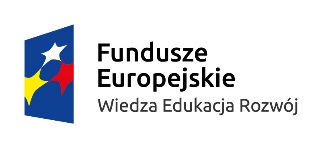 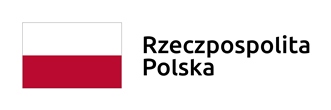 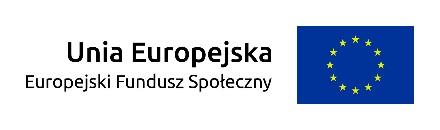 Projekt Laboratorium Edukacji Przyszłości (POWR.03.01.00-00-KN29/18),  realizowany przez Wydział Pedagogiczny Uniwersytetu Warszawskiego w ramach środków Europejskiego Funduszu Społecznego w ramach Programu Operacyjnego Wiedza Edukacja Rozwój 2014-2020Warszawa, dnia 14.12.2022 r.DZP-361/184/2022/PC/1456                 Do wszystkich zainteresowanychDotyczy: postępowania o udzielenia zamówienia publicznego prowadzonego w trybie podstawowym  nr DZP-361/184/2022 pn. „Przeprowadzenie zajęć dydaktycznych skierowanych do studentów kierunku Pedagogika Przedszkolna i Wczesnoszkolna z Terapią Pedagogiczną w ramach Uzupełniających Studiów Magisterskich” INFORMACJE O WYNIKU POSTĘPOWANIA	Uniwersytet Warszawski, działając na podstawie art. 253 ust. 2 ustawy z dnia 11 września 2019 r. - Prawo zamówień publicznych (Dz.U. z 2022 r. poz. 1710), zwanej dalej „ustawą”, informuje, że w wyniku postępowania prowadzonego w trybie podstawowym nr  DZP-361/184/2022 za  najkorzystniejsze uznał oferty złożone przez:Część 2: Oferta nr 2 - Amelia Sylwia Pergół, ul. A. Kamińskiego 20a/46 03-130 Warszawa;Część 3:Oferta nr 3 - Marta Pacholczyk – Sanfilippo, ul. Graniczna 17, 05-822 Milanówek;Część 4:Oferta nr 3 - Marta Pacholczyk – Sanfilippo, ul. Graniczna 17, 05-822 Milanówek;Część 5:Oferta nr 3 - Marta Pacholczyk – Sanfilippo, ul. Graniczna 17, 05-822 Milanówek;Część 7:Oferta nr 4 - Kamila Kamińska ul. Polskich Skrzydeł 2/102, 03-982 Warszawa;Uzasadnienie wyboru: Złożone oferty są jedynymi w każdej z części i  nie podlegają odrzuceniu. Informacje o odrzuconych ofertach:Oferta nr 1 w części 6: Joanna Głogowska ul. Motorowa 6/16, 04-035 WarszawaZamawiający działając zgodnie z art. 260 ust. 1 ustawy, informuje że postępowanie o udzielenie zamówienia publicznego w części 6 zostało przez unieważnione. Uzasadnienie prawne unieważnienia:Zgodnie z art. 255 pkt. 2 ustawy Zamawiający unieważnia postępowanie o udzielenie zamówienia, jeżeli wszystkie złożone wnioski o dopuszczenie do udziału w postępowaniu albo oferty podlegały odrzuceniu.Uzasadnienie faktyczne unieważnienia:Zamawiający unieważnia postępowanie o udzielenie zamówienia w części 6, gdyż złożona oferta podlega odrzuceniu na podstawie art. 226 ust. 1 pkt 6 ustawy.Zgodnie z art. 253 ust. 1 pkt. 2 ustawy Zamawiający  informuje, iż jedyna oferta została odrzucona.Punktacja przyznana ofercie w każdym kryterium oceny ofert i łączna punktacja:Część 2Część 3Część 4Część 5Część 7W imieniu ZamawiającegoPełnomocnik Rektora ds. zamówień publicznychmgr Piotr SkuberaNr ofertyLiczba punktów w kryterium „Cena”Liczba punktów w kryterium „Doświadczenie osób wyznaczonych do realizacji zamówienia”Łączna punktacjaOferta nr 260,00 pkt40,00 pkt100,00  pktNr ofertyLiczba punktów w kryterium „Cena”Liczba punktów w kryterium „Doświadczenie osób wyznaczonych do realizacji zamówienia”Łączna punktacjaOferta nr 360,00 pkt40,00 pkt100,00  pktNr ofertyLiczba punktów w kryterium „Cena”Liczba punktów w kryterium „Doświadczenie osób wyznaczonych do realizacji zamówienia”Łączna punktacjaOferta nr 360,00 pkt40,00 pkt100,00  pktNr ofertyLiczba punktów w kryterium „Cena”Liczba punktów w kryterium „Doświadczenie osób wyznaczonych do realizacji zamówienia”Łączna punktacjaOferta nr 360,00 pkt40,00 pkt100,00  pktNr ofertyLiczba punktów                           w kryterium „Cena”Liczba punktów w kryterium „Doświadczenie osób wyznaczonych do realizacji zamówienia”Łączna punktacjaOferta nr 460,00 pkt40,00 pkt100,00  pkt